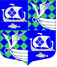 МУНИЦИПАЛЬНОЕ  ОБРАЗОВАНИЕ«ПРИМОРСКОЕ  ГОРОДСКОЕ  ПОСЕЛЕНИЕ» ВЫБОРГСКОГО РАЙОНА ЛЕНИНГРАДСКОЙ ОБЛАСТИСОВЕТ  ДЕПУТАТОВпервого созываРЕШЕНИЕОт 06 сентября 2017 года                                                      №120       В целях приведения в соответствие с требованиями действующего федерального законодательства решения совета депутатов МО «Приморское городское поселение» от 18.05.2015 года № 43 «Об установлении земельного налога на территории муниципального образования «Приморское городское поселение» Выборгского района Ленинградской области», на основании Протеста Выборгской городской прокуратуры от 14.06.2017года № 7-41-2017, руководствуясь Федеральным законом от 06.10.2003года № 131 – ФЗ «Об общих принципах организации местного самоуправления в Российской Федерации», Уставом МО «Приморское городско поселение» Выборгского района Ленинградской области, совет депутатовРЕШИЛ:Внести в решение совета депутатов муниципального образования «Приморское городское поселение» Выборгского района Ленинградской области от 18.05.2015года № 43 «Об установлении земельного налога на территории муниципального образования «Приморское городское поселение» Выборгского района Ленинградской области» следующее изменение:Пункт 4 изложить в следующей редакции:«4. Налогоплательщики, имеющие право на уменьшение налогооблагаемой базы, вправе не позднее 1 февраля года, следующего за истекшим налоговым периодом, предоставить в налоговый орган документы, подтверждающие такое право».Настоящее Решение вступает в силу после его официального опубликования в газете «Выборг».Контроль исполнения решения возложить на постоянную комиссию по экономике, бюджету и контролю за использованием муниципальной собственности.Глава муниципального образования«Приморское городское поселение»:                          С.В. РыжоваО внесении изменений в  решение совета депутатов от 18.05.2015г. № 43«Об установлении земельного налога на территории муниципального образования «Приморское городскоепоселение» Выборгского района Ленинградской области»